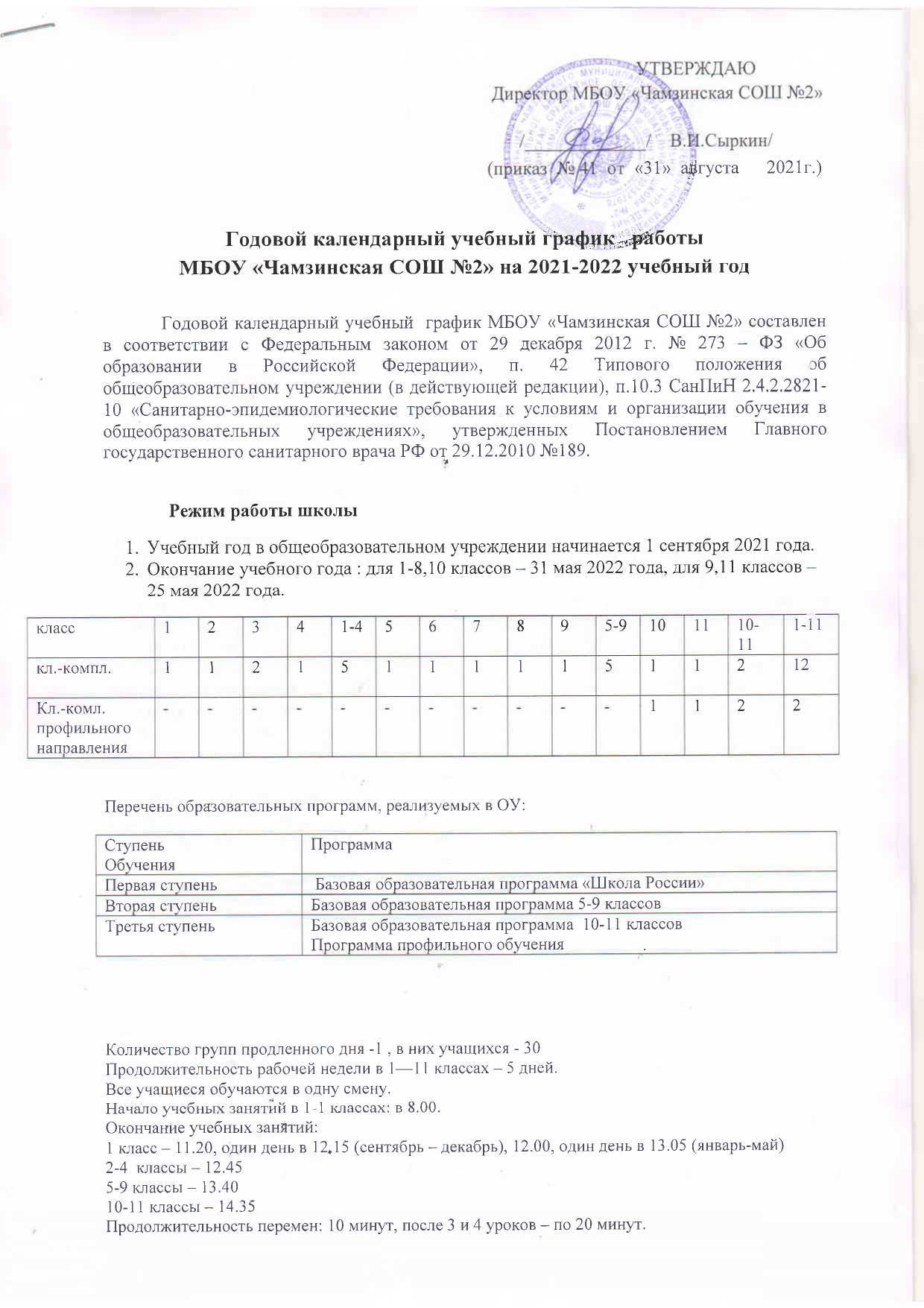 Режим работы 1 класса:Организация обучения в 1 классе осуществляется в соответствии с Письмом Минобразования России от 25.09.2000 г. № 2021/11-13 «Об организации обучения в первом классе четырехлетней начальной школы в период адаптации» и требованиями  СанПиН 2.4.2.2821-10 «Санитарно-эпидемиологические требования к условиям и организации обучения в общеобразовательных учреждениях», утвержденных Постановлением Главного государственного санитарного врача РФ от 29.12.2010 № 189,  Согласно данным рекомендациям обучение в 1 классе ведется только  в пятидневном режиме с соблюдением требований к максимальному объему учебной нагрузки 21 час в неделю; в первом полугодии используется  «ступенчатый» режим  обучения:  в сентябре, октябре – по 3 урока в день по 35 минут каждый и дополнительно один урок в неделю,остальное время заполняется целевыми прогулками, экскурсиями, физкультурными занятиями, развивающими играми; в ноябре – декабре – по 4 урока по 35 минут каждый и дополнительно один урок в неделю; в январе – мае – по 4 урока по 40 минут каждый и дополнительно один урок в неделю; после второго урока предусматривается динамическая пауза 40 минут.Внеурочная деятельность, количество занятий в день и их продолжительность.                1класс: понедельник- пятница с 12.00- 13.30                2-4 классы: понедельник- пятница с 13.30-15.00                5-8 классы: понедельник- пятница с 15.00-16.30                9-11 классы:  понедельник- пятница с 16.00-17.30Расписание звонков
2-11 классы:Время начала проведения элективных курсов: спустя 40 мин. после окончания последнего урока.Продолжительность учебных четвертей, полугодий:Для 1 класса:Для 2-8 классов: Для 9  класса:Для 10 класса:Для 11 класса:Продолжительность каникул.Режим работы группы продленного дня(1 класс)  (2-4 классы) Режим работы спортивного залаРежим работы библиотекиВремя работы библиотеки с понедельника по  пятницу с 8.45. до 13.00Режим работы столовой. Режим питания. Время начала работы столовой -  7.00   Время окончания работы столовой – 16.30График проведения «Дней здоровья».Проведение учебных сборов для юношей 10 класса.Пятидневные учебные сборы в рамках прохождения программы учебного предмета «Основы безопасности жизнедеятельности» для юношей 10 класса проводятся согласно приказу Управления по социальной работе администрации Чамзинского муниципального района.Дополнительные дни отдыха, связанные с государственными праздниками:       4 ноября – «День народного единства»       23 февраля – «День защитника Отечества»       8 марта –«Международный женский день»       1, 2 мая – «День весны и труда»мая – «День Победы»В связи с совпадением праздничных дней 2 мая, 9 мая с выходными днями дни отдыха переносятся на ,4,11  мая.Проведение промежуточной аттестации в переводных классах.   Промежуточная аттестация в переводных классах (в 2-8, 10 классах) проводится с 12 апреля по 26 мая 2021г. без прекращения образовательного процесса в форме итоговых контрольных срезов (в соответствии с решением педагогического совета образовательного учреждения).Проведение государственной (итоговой) аттестации в 9, 11 классах.    Срок проведения государственной (итоговой) аттестации обучающихся в 9, 11 классах устанавливаются Министерством образования и науки Российской Федерации (Федеральная служба по надзору в сфере образования и науки), Министерством образования Республики Мордовия. Режим работы школы в период школьных каникул Занятия  учащихся проводятся по временному утвержденному расписанию, составленному на период каникул, в форме экскурсий, походов, соревнований, занятий в ледовом Дворце,  в бассейне МБОУ «КСОШ № 3», кружковой работы,  творческих мероприятий, оздоровительных и трудовых лагерей и т.п.Режим работы школы в период пандемии новой короновирусной инфекцииВ условиях возникновения эпидемии новой короновирусной инфекции школа работает согласно Новым санитарным правилам, утвержденным постановлением Главного санитарного врача (СП3.1/2.4.3598–20). В основе новых правил–майские рекомендации Роспотребнадзора  (письмо от 08.05.2020 № 02/8900-2020-24): При входе на территорию школы осуществляется термометрия. По желанию родителей (законных представителей) обучающийся может использовать маску и перчатки. Использование масок и перчаток для родителей (законных представителей), входящих на территорию школы, обязательно. Вход в здание школы родителям (законным представителям) с 01 сентября 2021 года запрещен! Ношение масок и перчаток для  школе вводится кабинетная система - за каждым классом закреплен отдельный кабинет. Прием детей осуществляется через три входа в разное время, перемены и питание организованы таким образом, что исключает контакты учащихся разных классов между собой. педагогического персонала в помещениях школы обязательно.В Расписание уроков:
1 ур. – 800 -855Между уроками 5-тиминутный перерыв  2 ур. – 900-955                                                  (для подготовки учащихся к следующему уроку,3 ур. – 1000-1055                                            смены журнала учителем и подготовки к уроку):4 ур. – 1100-1155                                                                                            1 ур. – 855 -9005ур. – 1200-1255                                                                                            2 ур. – 955-10006 ур. – 1300-1355                                                                                             3 ур. – 1055-11007 ур. – 1400-1455                                                                                              4 ур. – 1155-1200 5ур. – 1255-1300 6 ур. – 1355-14007 ур. – 1455-1500Расписание перемен:В период эпидемии новой короновирусной инфекции работа кружков и элективных курсов проводится в дистанционном режиме.Режим организации питанияв период пандемии:В случае закрытия класса, школы на карантин, уроки проводятся в дистанционном режиме по расписанию, с учетом требований Роспотребнадзора.Организация и проведение родительских собранийОбщешкольные родительские собрания проводятся не реже одного раза в полугодие, классные родительские собрания - по мере необходимости, но не реже одного раза в четверть.Регламент административных совещаний   Совещания при директоре, заместителях директора проводятся согласно плану учебно-воспитательной работы школы на 2021-2022 учебный год. Заседания тематических педсоветов  проводятся не реже четырёх раз в год.МесяцКоличество уроков в неделюПродолжительность урока (мин.)Продолжительность перемены (мин.)1-ая половина дня первоклассникасентябрь-октябрь21(по 4 урока в день и дополнительно 1 урок в неделю)3510мин. после первого урока, 40 мин. после второго урока, после третьего и четвертого урока по 20 мин.1-ая половина дня первоклассниканоябрь-декабрь21(по 4 урока в день и дополнительно 1 урок в неделю)3510мин. после первого урока, 40 мин. после второго урока, после третьего и четвертого урока по 20 мин.1-ая половина дня первоклассникаянварь-май21(по 4 урока в день и дополнительно 1 урок в неделю)4010мин. после первого урока, 40 мин. после второго урока, после третьего и четвертого урока по 20 мин.Динамическая пауза 40 минут (прогулка, питание, двигательная активность) Динамическая пауза 40 минут (прогулка, питание, двигательная активность) Динамическая пауза 40 минут (прогулка, питание, двигательная активность) Динамическая пауза 40 минут (прогулка, питание, двигательная активность) Динамическая пауза 40 минут (прогулка, питание, двигательная активность) Вид деятельности1 класс2 класс3а, 3б класс4 класс5 класс6 класс7  класс8 класс9 класс10 классВнеурочная деятельность101010+1010101010101010Учебные недели33343434343434343334Итого 330340340+340340340340340340330340Всего Всего 33803380338033803380338033803380Урок Время                                               продолжительность перемен1 08:00 - 08:45                                            10 мин.2 08:55 - 09:40                                            10 мин.309:50 - 10:35                                             20 мин.410:55 - 11:40                                             20 мин.512:00 - 12:45                                             10 мин.612:55 - 13:40                                              10 мин.713.50-14.351 класс (1 полугодие)                         1 класс (11 полугодие)1 урок 08:00 - 08:35                                           08:00-08:452 урок 08:45 – 09:20                                          08:55- 09:40                        Динамическая    пауза    -    40 мин.                                           Динамическая    пауза    -    40 мин.                   3 урок10:00 - 10:35                                            10:20-11:054 урок10:45 – 11:20                                           11:15-12: 00  5 урок11:40 – 12:15                                           12:20 – 13:05                                         Учебные четвертиначалоокончаниепродолжительностьпервая01.09.202129.10.2020 г.8 недельвторая8.11.202028.12.2020 г.8 недельтретья10.01.202225.03.2022 г.9 недельчетвертая04.04.202231.05.2022 г.8 недельВсего:33 недельУчебные четвертиначалоокончаниепродолжительностьпервая01.09.202129.10.2020 г.8 недельвторая8.11.202028.12.2020 г.8 недельтретья10.01.202225.03.2022 г.10 недельчетвертая04.04.202231.05.2022 г.8 недельВсего:34 недельУчебные четвертиначалоокончаниепродолжительностьпервая01.09.202129.10.2020 г.8 недельвторая8.11.202028.12.2020 г.7 недельтретья10.01.202225.03.2022 г.11 недельчетвертая04.04.202225.05.2022 г.7 недельВсего:33 неделиУчебные полугодияначалоокончаниепродолжительностьпервое01.09.202128.12.2021 г.15нед.второе10.01.202231.05.2022 г.18нед.Всего:34 недельУчебные полугодияначалоокончаниепродолжительностьпервое01.09.202128.12.2021 г.15нед.второе10.01.2022125.05.2022 г.17нед.Всего:недели Каникулы    Сроки    Срокиосенние каникулыс 30.10.2021 г. по 07.11.2021 г.(9 дней)зимние каникулыс 29.12.2021 г. по 09.01.2022 г.(12 дней)весенние каникулыс 26.03.2022 г. по 03.04.2022 г.(9 дней)дополнительные каникулы (для 1-х классов)с 21.02.2022 г. по 27.02.2022 г.(7 дней)ВремяВиды деятельности11.30-12.15Приём детей в группу12.15 - 12.45Занятия по интересам12.45 - 13.05Обед13.05 - 14.45Занятия  на свежем воздухе, спортивный час14.45 -15.00Полдник15.00 - 16.25Развивающий час, занятия по интересам16.25 -17.25Прогулка, развивающие игры, игры на свежем воздухе17.25 -17.30Проводы детей домойВремяВиды деятельности12.00-12.15Приём детей в группу12.15 - 12.45Занятия по интересам12.50 - 13.05Обед13.05 - 14.45Занятия  на свежем воздухе, спортивный час14.45 -15.00Полдник15.00 - 16.25Самоподготовка16.25-17.25Прогулка, развивающие игры, игры на свежем воздухе17.25 -17.30Проводы детей домоймероприятиявремя проведенияответственныйпонедельникпонедельникпонедельникПроведение уроков08.00-14.35уч.физ-рыСпортивный час для ГПД14.40-15.30воспитательСпортивная секция, кружок15.40-16.25вторниквторниквторникПроведение уроков08.00-14.35уч.физ-рыСпортивный час для ГПД14.40-15.30воспитательсредасредасредаПроведение уроков08.00-14.35уч.физ-рыСпортивный час для ГПД14.40-15.30воспитательчетвергчетвергчетвергПроведение уроков08.00-14.35уч.физ-рыСпортивный час для ГПД14.40-15.30воспитательпятницапятницапятницаПроведение уроков08.00-14.35уч.физ-рыСпортивный час для ГПД14.40-15.30воспитательСпортивная секция, кружок 15.40-16.2 5началоРежимное мероприятиеокончаниезавтракизавтракизавтраки9.40 1 – 4 классы9.5010.355-11 классы10.55                                                              Обеды                                                            Обеды                                                            Обеды11.405-1112.0012.451-4 классы и  ГПД13.05  полдникполдникполдник14.45ГПД15.00  мероприятиеВремя проведенияответственныйДень здоровья1 раз в четвертьУчителя физкультурыКлассПрием детей 17.30(вход №2)2 7.40 (вход №2)37.40 (вход №1)47.50(вход №2)57.20 (вход №1)67.20 (вход №2)77.45(вход №2)87.30 (вход №1)97.10 (вход №2)107.45(вход №2)117.50 (вход №1)Класс1 урок2 урок3 урок4 урок5 урок6 урок7 урокКласспеременапеременапеременапеременапеременапеременаперемена1835-850925-940динамическая пауза 940-10251100-11152845-855945-9551045-10551145-11551245-12553815-825915-9251015-10251115-11251215-12254825-835925-9351025-10351125-11351225-12355820-830920-9301020-10301120-11301220-12301320-13306815-825915-9251015-10251115-11251215-12251315-13257825-835925-9351025-10351125-11351225-12351325-13351425-14358830-840930-9401030-10401130-11401230-12401330-13401430-14409845-855945-9551045-10551145-11551245-12551345-13551445-145510835-845935-9451035-10451135-11451235-12451335-13451435-144511845-855945-9551045-10551145-11551245-12551345-13551445-1455КлассыВремя1,9(завтрак)08.35 – 08.452(завтрак)08.45 – 08.553,5(завтрак)09.15 – 09.254,6,7 (завтрак)09.25 – 09.3510 (завтрак)09.30 – 09.408,11, 9 (завтрак)09.45 – 09.551,3 (обед)10.15 – 10.252,8 (обед)10.45 – 10.555 (обед)11.15 – 11.257 (обед)11.20 – 11.304,6 (обед)11.25 – 11.359 (обед)12.35 – 12.5510 (обед)12.30 – 12.4011 (обед)12.45 – 12.55